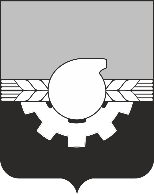 АДМИНИСТРАЦИЯ ГОРОДА КЕМЕРОВОПОСТАНОВЛЕНИЕ от 24.04.2023 № 1336О внесении изменений в постановление администрации города Кемерово от 13.12.2021 № 3612 «Об утверждении порядка назначения и выплаты стипендии спортсменам города Кемерово, проходящим спортивную подготовку на этапах совершенствования спортивного мастерства и высшего спортивного мастерства в муниципальных физкультурно-спортивных организациях города Кемерово»В целях сохранения мотивации на совершенствование спортивного мастерства и достижения высокого спортивного результата спортсменов города Кемерово, в соответствии со статьей 45 Устава города Кемерово 1. Внести в постановление администрации города Кемерово от 13.12.2021 № 3612 «Об утверждении порядка назначения и выплаты стипендии спортсменам города Кемерово, проходящим спортивную подготовку на этапах совершенствования спортивного мастерства и высшего спортивного мастерства в муниципальных физкультурно-спортивных организациях города Кемерово» (далее – постановление) следующие изменения:1.1. Наименование постановления изложить в следующей редакции:«Об утверждении порядка назначения и выплаты стипендии спортсменам города Кемерово, проходящим спортивную подготовку на этапах совершенствования спортивного мастерства и высшего спортивного мастерства в муниципальных организациях, реализующих дополнительные образовательные программы спортивной подготовки».1.2. В пункте 1 постановления слова «физкультурно-спортивных организациях города Кемерово» заменить словами «организациях, реализующих дополнительные образовательные программы спортивной подготовки».1.3. Наименование приложения к постановлению изложить в следующей редакции:«Порядок назначения и выплаты стипендии спортсменам города Кемерово, проходящим спортивную подготовку на этапах совершенствования спортивного мастерства и высшего спортивного мастерства в муниципальных организациях, реализующих дополнительные образовательные программы спортивной подготовки» (далее – Порядок).1.4. В пункте 1.1 приложения к постановлению слова «физкультурно-спортивных организациях города Кемерово» заменить словами «организациях, реализующих дополнительные образовательные программы спортивной подготовки».1.5. Пункт 1.2 приложения к постановлению изложить в следующей редакции: «1.2. Стипендия учреждается с целью мотивации на совершенствование спортивного мастерства и достижения высокого спортивного результата спортсменов города Кемерово, проходящих спортивную подготовку на этапах совершенствования спортивного мастерства и высшего спортивного мастерства в муниципальных организациях, реализующих дополнительные образовательные программы спортивной подготовки, подведомственных управлению культуры, спорта и молодежной политики администрации города Кемерово (далее - спортсмены, проходящие спортивную подготовку на этапах ССМ и ВСМ).». 1.6. В пункте 2.2 приложения к постановлению слова «физкультурно-спортивных организаций» заменить словами «организаций, реализующих дополнительные образовательные программы спортивной подготовки».1.7. В пункте 2.9 приложения к постановлению слова «физкультурно-спортивных организациях города Кемерово» заменить словами «организациях, реализующих дополнительные образовательные программы спортивной подготовки».1.8. Пункт 2.11 приложения к постановлению изложить в следующей редакции:«2.11. В случае отчисления спортсмена, проходящего спортивную подготовку на этапах ССМ и ВСМ, с этапов совершенствования спортивного мастерства и высшего спортивного мастерства, выплаты прекращаются. В данном случае стипендия выплачивается спортсмену следующему по рейтингу кандидатов в соответствии с количеством баллов, начисленных по результатам соревнований и присвоенных спортивных разрядов, спортивных званий и почетных спортивных званий. Информация об отчислении спортсмена предоставляется руководителем муниципальной организации, реализующей дополнительные образовательные программы спортивной подготовки, в управление культуры, спорта и молодежной политики в течение трех рабочих дней, исчисляемых со дня издания приказа об отчислении спортсмена.».1.9. Наименование приложения к Порядку назначения и выплаты стипендии спортсменам города Кемерово, проходящим спортивную подготовку на этапах совершенствования спортивного мастерства и высшего спортивного мастерства в муниципальных физкультурно-спортивных организациях города Кемерово изложить в следующей редакции:«Приложение к Порядку назначения и выплаты стипендии спортсменам города Кемерово, проходящим спортивную подготовку на этапах совершенствования спортивного мастерства и высшего спортивного мастерства в муниципальных организациях, реализующих дополнительные образовательные программы спортивной подготовки».1.10. Таблицу № 1 приложения к Порядку изложить в редакции согласно приложению к настоящему постановлению.2. Настоящее постановление вступает в силу после его официального опубликования.3. Комитету по работе со средствами массовой информации администрации города Кемерово (А.И. Боташева) обеспечить официальное опубликование настоящего постановления.4. Контроль за исполнением данного постановления возложить на заместителя Главы города по социальным вопросам О.В. Коваленко.Глава города 	                                                                                 Д.В. Анисимов